MADRIGALS2016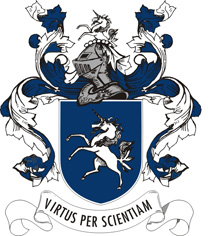 After school acting/comedy activity Mondays & Wednesdays culminating in a medieval dinner theatre style showTeacher:  ms. FrawleyPlace:  chorus room & auditorium lobbySchedule:  September 7, 12, 14, 19, 21, 26, 28 (3 – 4pm)October 5, 10, 17, 19, 24, 26 (3 – 4pm)November 2, 7, 9, 14, 16, 21, 28, 30 (3 – 4:30pm)December 5, 7, 12, 14 (3-5pm)Performance:  Friday, December 16th 6 – 8pmNo audition required!FWMS CHAMBER CHOIR(aka Frawl-out Boy)2016Auditioned vocal group that rehearses every Friday morning throughout the entire school year that performs many times outside of school - A Capella Night, Bluefish Game, Sound Tiger Game, Winter & Spring Concerts, Tree Lighting, Holiday Fair, Pep Rally, Closing Exercises & Relay For Life.Teacher: Ms. FrawleyPlace:  Chorus roomSchedule:  Every Friday morning school is in session 7:20am – 8am beginning September 30thAuditions:  Sign-up in the Chorus Room by grade level, Ms. Frawley will ask you to sing “America” or “Happy Birthday” individually during a lunch shift in Sept. in a small gym with 4 – 5 others.  List posted by Sept. 29th.Looking for strong, clean pitch, relaxed tone quality voices to fill available spots in sections.